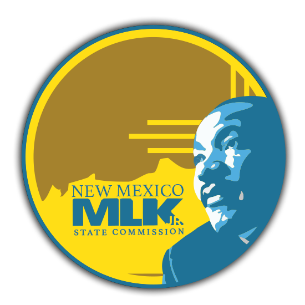 Volunteer Application and Agreement Form Date: ______________	Last Name: ____________________________ First Name: ______________________________  Address: _____________________________________Phone: ______________(H): _______________(O): ______________Cell: ____________________  Fax: _____________________Email: ______________________________________________Date of Birth: _____________________ Driver’s License No.: ____________________________EmergencyContact: ________________________________________________________________		        (Name)	         (Tel. No.; Indicate Home, Work or Cell)                      (Relationship)Do you have any friends/family members who are employed or with the agency?_____Yes   _____No             If so, who? ______________________________________________When you are available to volunteer (specify hours of availability)?Monday ________ Tuesday _______   Wednesday _______ Thursday _______ Friday ________ Special Events Only_______List Your Past Volunteer Experiences:Organization: ___________________________________ Tele. No. _______________________Duties: ________________________________________ Mo/Yr. _________to Mo./Yr.________Organization: ___________________________________ Tele. No. _______________________Duties: ________________________________________ Mo/Yr. ________to Mo./Yr.________Have you been convicted of a crime?	No___	 Yes___ If yes, please describe:________________________________________________________________________REFERENCES: List two people, not related to you who have knowledge of your qualifications. Name: __________________________________________________________________	 Mailing Address: ______________________________ Tele. No.:___________________	Name: __________________________________________________________________Mailing Address: ______________________________ Tele. No.:___________________	As a volunteer for the Martin Luther King, Jr. Commission, I agree to abide by all applicable rules and regulations of the agency and the State of New Mexico. I understand that I will receive no monetary benefits in return for my volunteer service and that MLK may terminate this agreement at any time without prior notice for any reason. I certify that my answers on this application are true and complete and that I have not knowingly withheld any information that might, if disclosed, affect my application unfavorably. I understand that any misrepresentation or omission of facts on this application could be cause for rejection of this volunteer application.I understand that after I submit my application, it will be reviewed and my eligibility for volunteer work will be determined.  I agree to an interview with the manager and/or orientation to perform my volunteer role.I hereby Release and Waive liability against MLK, an agency with the State of New Mexico, its directors, and employees, for any injuries or illness that I may suffer in connection with any volunteer work for MLK.  Further, I agree that MLK is not liable for any damage to my property resulting from volunteer work for MLK.  I agree that this release is as broad and inclusive as permitted by the laws of the State of New Mexico.Volunteer Signature: _______________________________Date: __________________